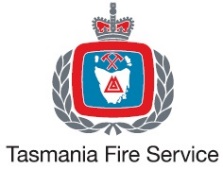 FIREFIGHTER PHYSICAL FITNESS (SHUTTLE RUN) LEVEL 9.6REMOTE ASSESSMENT COMPLETION STATEMENT  FORM 3Candidate detailsName:  _______________________________________	Date of Birth: ________________________Address: ___________________________________________________________________________Following sections to be completed by qualified fitness instructor:Instructor Name: ________________________________	Contact Number: _____________________Fitness Facility Name: ________________________________________________________________Qualification: _______________________________________________________________________Prior to undertaking the Shuttle Run the fitness instructor must read:							  TickCandidate Driver’s licence	Compulsory requirementTFS Shuttle Run Instruction Sheet (read to candidate/adhere to for assessment)	Compulsory requirementOn completion of Assessment: (please authorise either successful or unsuccessful completion)Successful Shuttle Run AssessmentI hereby certify that the abovementioned candidate undertook the shuttle run at this fitness facility under my direct supervision and satisfactorily completed the Shuttle Run to level 9.6Signed: 		Date:       /       /  Incomplete Shuttle Run AssessmentI hereby certify that the abovementioned candidate undertook the shuttle run at this fitness facility under my direct supervision, but was unable to satisfactorily complete the Shuttle Run to level 9.6Signed: 		Date:       /        /  Email this form to TFS Recruitment by close of business Friday 16 December to  recruitment@fire.tas.gov.au  Forms will not be accepted after this date.